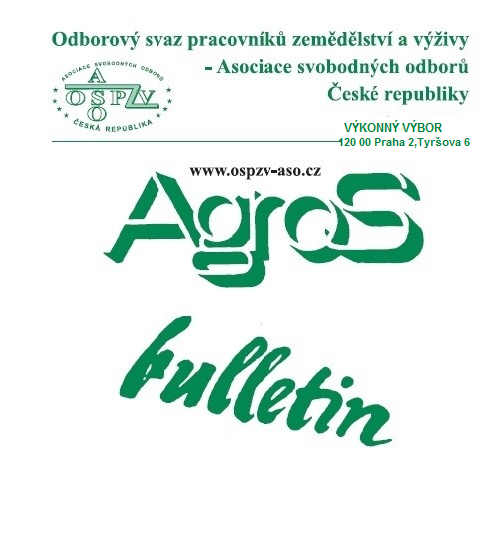 Číslo:     5/2019Z obsahu:Z jednání mezinárodní konference Společná zemědělská politika pro roce 2020Invalidní důchodyCo víme o "home office"? E-neschopenka definitivně schválenaJednotný digitální trh - Evropa vybrala 8 lokalit pro umístění superpočítačů světové úrovně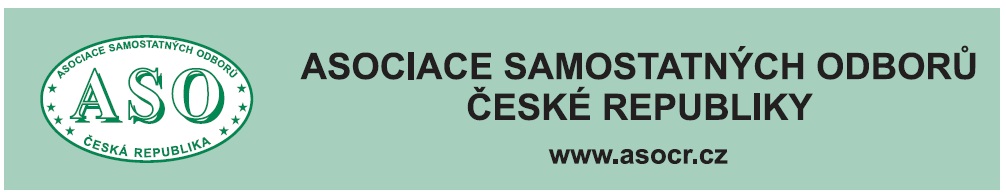 O  B  S  A  H	Informace z jednání mezinárodní konference 	"Společná zemědělská politika po roce 2020" 	str.  3	Mohlo by nás zajímat - z jednání vlády ČR 	dne 20. května 2019	str.   8  	Invalidní důchody 	  str. 11	Vývoj průměrných mezd v 1.čtvrtletí 2019 	.  str.  17	Vývoj spotřebitelských cen v květnu 2019	  str. 22	Co víme o "home office"? 	 str. 25	E-neschopenka definitivně schválena,        	prezident republiky připojil svůj podpis 	  str. 28	Jednotný digitální trh - Evropa vybrala	8 lokalit pro umístění superpočítačů světové	úrovně 	  str. 29	Zpracovala: Ing. Naděžda Pikierská, CSc.INFORMACE Z JEDNÁNÍ MEZINÁRODNÍ KONFERENCE"SPOLEČNÁ ZEMĚDĚLSKÁ POLITIKA PO ROCE 2020"Společnou zemědělskou politiku EU po roce 2020 čeká přechodné období, než bude uvedena v život!     Jak bude nastavena budoucí Společná zemědělská politika Evropské unie po roce 2020? Mají se čeští zemědělci připravit na zastropování přímých plateb nebo redistributivní platbu? Máme očekávat přechodné období? Jak bude dlouhé? Jak budou nastavena Ekoschémata? Jaký strategický plán připravuje Ministerstvo zemědělství ČR? To všechno byly otázky, o nichž se hovořilo na mezinárodní konferenci „Společná zemědělská politika po roce 2020“, kterou zorganizoval Zemědělský svaz ČR ve spolupráci s Konfederací Zaměstnavatelských a podnikatelských svazů ČR, a která se uskutečnila ve středu 22. května 2019 v Praze.     S úvodním příspěvkem vystoupil předseda Zemědělského svazu ČR Martin Pýcha, který průběh konference s přehledem také moderoval. Uvedl, že Evropská komise (EK) navrhuje celkový rozpočet EU na období 2021 – 2027 ve výši 1.135 miliard € v závazcích s tím, že celkový rozpočet Společné zemědělské politiky by měl činit 365 miliardy €, což je pokles ve srovnání se současnými 409 miliardami € na toto funkční období let 2014 - 2020. Zároveň konstatoval, že tyto škrty nejsou pro Českou republiku příliš příznivé! Pro názornost k tomu můžeme jen dodat, že zatímco ve stávajícím finančním období 2014-2020 mají čeští zemědělci k dispozici 8,2 miliardy €, na období 2021-2027 by měli získat jen 7,7 miliardy €.ČR nesouhlasí se zastropováním přímých plateb     Martin Pýcha zdůraznil, že v souvislosti s formováním nové Společné zemědělské politiky (SZP) je nutné zachovat rovné podmínky pro všechny členské státy EU, tedy i pro Českou republiku. To by se, podle něho, mělo týkat především otázky zastropování přímých plateb, dále vyjasnění si otázky aktivního zemědělce, definice příjemce dotací a vyřešení otázky propojenosti zemědělských podniků.     Když hovořil o zastropování, Martin Pýcha uvedl, že Evropská komise (EK) navrhuje povinné stanovení stropu, to je v maximální částce 100.000 € na příjemce. Komentoval to slovy, že tedy žádný zemědělec by nad tuto částku nedostal nic. Přičemž prohlásil, že Evropský parlament (EP) se k této otázce staví trochu jinak. V této návaznosti podotkl, že Česká republika se staví proti povinnému zastropování přímých plateb na hektar s tím, že by preferovala dobrovolnost zastropování. O této možnosti se v současné době také hovoří.     Martin Pýcha dále vysvětlil, že otázka zastropování by měla značný vliv na investice do živočišné výroby, kde by hrozilo, že bude následovat další její pokles u nás, protože by mnohé zemědělské podniky zrušily živočišnou výrobu a orientovaly se na rostlinnou výrobu. Současně poznamenal, že to také hrozí i starým členským zemím EU, které se také v budoucnu mohou začít blížit k této situaci. Uvedl, že je před touto možnou situací varoval s tím, že někteří činitelé již o této otázce již přemýšleji, ale pořád existuje řada představitelů zemědělců některých zemí v původní EU15, kteří to zatím berou na lehkou váhu.     Martin Pýcha se dále věnoval i ostatním otázkám, které zajímají české zemědělce, jako jsou citlivé komodity či ekoschémata apod. Zároveň hovořil i o nárůstu administrativy, což je tak trochu v rozporu s proklamovaným cílem nové SZP, tj. jejího zjednodušení. Připomněl, že díky tomu, že není stanoven rozpočet pro SZP, tak její uvedení do života bude mít určité zpoždění, které je odhadováno od jednoho roku do tří let.Pozice Evropské komise k SZP po roce 2020     K problematice současného vyjednávání o Společné zemědělské politice po roce 2020 vystoupil, pracovník Evropské komise Gijs Schilthuis, který zdůvodnil snížení rozpočtu pro SZP jako důsledek připravovaného brexitu, tj. vystoupení velké Británie z EU. Zároveň konstatoval, že Evropská unie musí vidět další vlivy na světové scéně, které se dějí, jako je terorismus, migrace apod. Proto je nutné zajistit prostředky na tuto činnost EU tím, že se sníží prostředky jinde. Což se odrazilo i v návrhu na snížení rozpočtu SZP, kdy redukce pro první pilíř SZP, tj. přímé platby, činí 3,9 % a pro druhý pilíř, tj. Program rozvoje venkova, je to 16 %.      Poté se věnoval otázce konvergence v rámci EU, kdy uvedl, že Česká republika je blízko průměru EU. V souvislosti s ochranou klimatu a životního prostředí zdůraznil, že SZP klade důraz na novou ekologickou architekturu. V této návaznosti rovněž uvedl, že je nutné, aby jednotlivé státy EU vypracovaly své strategické plány, v nichž by byly stanoveny cíle dalšího rozvoje zemědělství a venkova.Trochu zemědělské ekonomické statistiky     Ředitel Ústavu zemědělské ekonomiky a informací (ÚZEI) Štěpán Kala se věnoval otázce přímých dopadů Společné zemědělské politiky na české zemědělství. Hovořil o příjmech zemědělských podniků podle jejich velikosti. Zároveň se zmínil o tom, že si velké zemědělské společnosti zakládají dceřiné společnosti, které se věnují jiné, to je nezemědělské činnosti, která má však celkový vliv na další rozvoj českého venkova.Stanovisko ministerstva zemědělství ke SZP     Náměstek ministra zemědělství Pavel Sekáč hovořil o tom, že cílem SZP po roce 2020 má být zjednodušení, ale ve skutečnosti nám hrozí, že narůstá pro jednotlivé zemědělce administrativní byrokracie. Uvedl, že v názorech na formování Společné zemědělské politiky jsou nám nejblíže Sasové a také Bavoráci v sousedním Německu. Jejich ministerstva zemědělství, stejně jako naše ministerstvo zemědělství, jsou totiž toho názoru, že je zapotřebí SZP zjednodušit, neboť roste monitoring vykazování činnosti jednotlivých zemědělců.     Pavel Sekáč se dále věnoval otázce růstu významu ochrany klimatu a životního prostředí, ať již kvůli suchu či povodním. Prohlásil, že naši zemědělci si musejí uvědomit, že bez vody další zemědělská činnost nebude. Konstatoval, že například na jižní Moravě dnes již nepěstují zeleninu kvůli změnám klimatu. Proto také, jak dále uvedl, ministr Miroslav Toman zdůrazňuje, že je nutné tento problém naší současnosti řešit. S tím u nás přirozeně souvisí i stanovení hlavních zásad strategického plánu, který by Česká republika měla přijmout.     Zároveň Pavel Sekáč hovořil i o dalších otázkách, jako jsou ekoschémata, strategický plán atd. Mimo jiné konstatoval, že nelze chápat, že české zemědělství tvoří jen 2 % HDP, jak se běžně uvádí, ale ve skutečnosti je to až 13 % HDP, započteme-li k tomu i všechny ostatní činnosti zemědělských podniků.     Poté vystoupil i Miloš Pinkas, pracovník ministerstva zemědělství, který se zaměřil na srovnání navrhované SZP po roce 2020 s předchozími reformami Společné zemědělské politiky, kdy konstatoval, že současná reforma SZP má za cíl stávající systém zásadně změnit. Uvedl, že současný návrh SZP má reflektovat 9 cílů, jež odrážejí její hospodářskou, environmentální a sociálně-územní multifunkčnost. V současné době je však kladen značný důraz na ochranu klimatu a životního prostředí, což se v návrhu SZP odráží.     Z řady jeho myšlenek, které přednesl na základě svých osobních zkušeností, neboť v Bruselu působil jako zástupce českého státu řadu let, je nutné zmínit fakt, že volby do Evropského parlamentu, které probíhají v těchto dnech a ustavení nové Evropské komise, což se očekává na podzim či na konci roku, je jedním z důvodů zpoždění přijetí nové SZP po roce 2020. Takže, jak dále uvedl, výsledkem bude zavedení přechodného období, než vstoupí nová SZP v platnost. Současně uvedl, že to byl právě náš ministr zemědělství Miroslav Toman, který na to počátek letošního roku upozornil své kolegy z ostatních členských zemí EU. Potvrdil, že odhady hovoří o tom, že toto přechodné období bude trvat jeden až tři roky.Nevládní agrární organizace bojují za zájmy zemědělců     Paulo Gouveia, který je hlavním vyjednavačem pro SZP po roce 2020 za organizaci COPA/COGECA, která sdružuje nevládní agrární organizace z celé EU, charakterizoval současný vývoj vyjednávání o formování SZP po roce 2020. Zopakoval po svých předřečnících, že zpoždění přijetí SZP je dáno volbami do Evropského parlamentu a také i otázkou ustavení nové Evropské komise na sklonku letošního roku. Což však, podle něho, nadále dává příležitost prosazovat názory zemědělců vůči orgánům EU, jak by měla vypadat Společná zemědělská politika. Také zemědělské odbory ostře sledují otázku formování SZP     Za Odborový svaz pracovníků zemědělství a výživy – Asociace svobodných odborů ČR (OSPZV-ASO ČR) vystoupil Milan Šubrt, který zdůraznil význam kolektivního vyjednávání v rámci sociálního dialogu. Zároveň uvedl, že Společná zemědělská politika výrazně ovlivňuje to, v jakých konkrétních podmínkách zemědělci pracují a žijí. Právě proto je nutné se snažit o to, aby byly rovné podmínky pro všechny zemědělce v rámci EU. V další části svého vystoupení se věnoval problematice zavádění digitalizace, automatizace a robotizace v zemědělství. Přítomným účastníkům konference vysvětlil, jak je důležité tuto digitalizaci a robotizaci v českém zemědělství zavést. Dokumentoval to na příkladu Estonska, kam nedávno zavítal spolu s dalšími zemědělci na návštěvu. Tam totiž digitalizace dosáhla takové úrovně, že se netýká jen zemědělství, ale celé jejich společnosti. Pokud jde o tamější zemědělství, uvedl, že v Estonsku, se na rozdíl od nás, neprodává zemědělská půda cizincům, což sami Estonci oceňují.     Poté následovalo vystoupení Milana Douši ze Společnosti Mladých agrárníků ČR, který se věnoval především otázce jak je činnost a život českých zemědělců chápán v naší společnosti. Vyslovil se pro to, ukázat naší společnosti lepší tvář českých zemědělců, než jak to zatím naše společnost ne příliš dobře vidí, a převažuje v ní  názor, že naše zemědělství neprospívá životnímu prostředí u nás.     Na jeho slova navázal Martin Pýcha, který zdůraznil, že lidem je třeba neustále vysvětlovat, jak se naši zemědělci chovají k půdě, která je základním nástrojem v jejich zemědělské činnosti. Dále podtrhl význam precizního zemědělství pro další rozvoj venkova s tím, že je nutné spojit to s otázkou dalšího vzdělávání našich zemědělců, aby byli na nové pracovní činnosti připraveni.     V závěrečné diskusi, které se zúčastnili i oba zahraniční hosté, se především diskutovalo o otázce zastropování přímých plateb, neboť snahou českých zemědělců je, aby je to v jejich činnosti nepoškodilo. Zároveň se účastníci konference snažili přítomnému zástupci Evropské komise vysvětlit, že se naši zemědělci sdružují nejen do odbytových družstev, jak je běžné v západoevropských zemích, ale i do výrobních družstev. V tomto případě jde totiž o to, aby každý vlastník svého pozemku, nevystupoval na zemědělském trhu jako jednotlivec, jehož ekonomická síla je velmi nízká, ale aby se stal součástí silnějšího ekonomického celku, v němž jsou tito jednotliví zemědělci sdruženi. Proto naši zemědělci nechápou, proč Evropská komise podporuje sdružování jednotlivých zemědělců do odbytových družstev, ale návrhy svých opatření v rámci SZP by naše zemědělce, kteří jsou členy výrobních družstev, poškozovala.     Podle Martina Pýchy a ostatních účastníků konference je nezbytné všem zainteresovaným složkám EU v Bruselu tyto sporné otázky důsledně vysvětlit.Miroslav SvobodaMOHLO BY NÁS ZAJÍMAT -Z JEDNÁNÍ VLÁDY ČR DNE 20. KVĚTNA 2019Vláda schválila navýšení rodičovské o 80 000 Kč     Vyšší rodičovskou by měli od ledna dostávat rodiče novorozenců i dětí do čtyř let, kteří budou příspěvek zrovna pobírat. Návrh novely se zvednutím příspěvku o 80 tisíc Kč na 300 tisíc Kč vláda dne 20. května schválila. Informoval o tom tiskový odbor kabinetu. Aby novela začala platit, musí ji ještě schválit zákonodárci a k podpisu ji pak dostane prezident.     Od ledna by si mohly polepšit rodiny s novorozenci i ty s dítětem do čtyř let, které ještě rodičovskou nevyčerpaly. Přesná částka se bude podle ministryně práce a sociálních věcí Jany Maláčové odvíjet od předchozího příjmu a potomkova věku, tedy od počtu měsíců, které zbývají do čtvrtých narozenin dítěte.     Podle premiéra Andreje Babiše je pro příští rok na navýšení rodičovské potřeba 8,6 miliardy korun a celkové výdaje by měly činit 32,9 miliardy korun.     Koaliční strany vedly spor o zvýšení rodičovské, které slíbily v programovém prohlášení, od loňska. Návrh se několikrát měnil, a to i kvůli tlaku na snižování výdajů kvůli zpomalování ekonomiky.     Novela obsahuje i další změny. Počet hodin, na který mohou rodiče dávat své děti do dvou let do školy či jinam na hlídání - a nepřijít přitom o rodičovskou - by se mohl od ledna zdvojnásobit. Zatímco nyní je to 46 hodin měsíčně, nově by to mělo být až 92 hodin v měsíci. Podle Maláčové opatření pomůže matkám či otcům sladit péči s prací a umožnit jim dřív se vrátit do zaměstnání, a to třeba na částečný úvazek.     Maláčová původně navrhovala, aby pobyt dětí do dvou let ve školce neměl na vyplácení rodičovské vliv vůbec a počet hodin se nesledoval. Proti tomu se ale stavělo ministerstvo financí či hlavní město. Podle nich by rodičovský příspěvek měl být spojený s celodenní péčí rodiče o malé dítě.     První návrh novely se zvýšením rodičovské ministerstvo práce předložilo loni v září, několikrát se pak měnil. Koalice se nejdřív dohodla, že se příspěvek zvedne nadvakrát - o 40 tisíc korun letos od července a o dalších 40 tisíc korun do konce volebního období. V listopadu pak ANO a ČSSD oznámily, že rodičovskou chtějí zvýšit od roku 2020 rovnou o 80 tisíc korun všem rodinám s dětmi do čtyř let. Letos v březnu se dohodly na tom, že by se mělo přidat od ledna jen rodičům novorozenců. Po vlně kritiky plán znovu přehodnotily.     "Vládní tahanice kolem zvyšování rodičovského příspěvku vůbec nemusely vzniknout, kdyby už vloni vládní strany podpořily můj pozměňovací návrh k rozpočtu na 2019, který by umožnil zvýšení již od července tohoto roku pro všechny rodiče pobírající příspěvek," komentovala výsledek jednání Markéta Pekarová Adamová z opoziční TOP 09. Vláda si podle ní chtěla nechat zásluhy a načasovala finální dohodu těsně před evropské volby, aby se rodičům zalíbila.      Podle některých kritiků nynější podoba zvýšení příspěvku povede k umělému prodlužování rodičovské. Někteří rodiče, kteří by ji ukončili už letos, by si mohli žádat o snížení měsíční částky. Čerpání sumy by jim tak vydrželo do příštího roku, aby dostali i oni přidáno.Vláda schválila pokutu až 50 milionů Kč za dvojí kvalitu potravin     Zákaz prodeje potravin v různé kvalitě, ale stejném obalu, v Česku a v jiných evropských zemích, schválila dnes vláda.  Úřad vlády o tom informoval na twiteru. Za porušení novinky v novele zákona o potravinách bude podle návrhu Ministerstva zemědělství hrozit pokuta až 50 milionů korun. Novela také zvětšuje pravomoci Státní zemědělské a potravinářské inspekce (SZPI) a rozšiřuje možnost označit potravinu za českou. Návrh nyní zamíří do Sněmovny.      Ministr průmyslu a obchodu Karel Havlíček už dříve uvedl, že stát předloží také novelu zákona, kterou zakáže prodej veškerého zboží nabízeného  v různých zemích v různé kvalitě a ve stejném obalu.     Až padesátimilionovou pokutu za tzv. dvojí kvalitu potravin budou platit obchodníci, nikoliv nadnárodní výrobci, uvedl dnes ministr zemědělství Miroslav Toman. Na dodržování zákazu dvojí kvality bude dohlížet SZPI. Podle toho, v jaké podobě projde předloha Sněmovnou, se určí přechodné období na přeznačení výrobků, řekl Toman. Dodal, že nemá obavy z postihu od Evropské komise za zavedení přísnějších pravidel, než schválil Evropský parlament.     Návrh novely dále zmírňuje přísnost definice české potraviny. Tu do zákona prosadil exministr Marian Jurečka. "Dosavadní znění nezohledňovalo fakt, že některé složky nelze z objektivních důvodů na území  České republiky získat. Přesto výroba z těchto složek je v rámci ČR tradiční a rozšířená. Týká se to zejména čokoládových bonbonů a čokolády, čaje, kávy, kávoviny nebo rýžových extrudovaných a pufovaných výrobků," uvádí důvodová zpráva k návrhu. U masa naopak návrh novely zpřísňuje možnost označování za produkt český jen na případy, kdy je poražené zvíře narozené a odchované v ČR.     Zaměstnanci SZPI budou moci podle novely zastírat při kontrolních nákupech svou totožnost. Teď to při běžném kontrolním nákupu dělají podle zákona o kontrole. Podle ministerstva je nezbytné změnu zajistit, aby měli inspektoři chráněné osobní údaje a aby kontroly nebyly mařeny.     "Důkazy získané při kontrole inspektorem jednajícím se zastřenou totožností budou plně využitelné v navazujícím řízení, které vede SZPI jako příslušný orgán pro toto řízení. Skutečnost, že inspektor jednal se zastřenou totožností, bude utajena po nezbytnou dobu, aby došlo k naplnění účelu kontroly - z hlediska kontrolované osoby je tato okolnost naprosto nepodstatná," uvedl úřad.     Novela dává možnost Státní veterinární správě kontrolovat výrobky z hmyzu, který už vládou schválená novela veterinárního zákona zařadila mezi hospodářská zvířata. Řeší také nové značení tabákových výrobků.Zdroj:  Záznam z jednání vlády ČR dne 20. května 2019INVALIDNÍ DŮCHODY     Invalidní důchod je jedním ze čtyř druhů důchodů českého důchodového systému (vedle důchodu starobního, vdovského, vdoveckého a sirotčího).      V závislosti na zjištěném stupni invalidity se invalidní důchod nyní rozlišuje na invalidní důchod pro invaliditu prvního, druhého a třetího stupně. Rozdíl mezi jednotlivými stupni invalidity spočívá v míře poklesu pracovní schopnosti občana (pokles o 35 % až 49 % znamená invaliditu prvního stupně, o 50 % až 69 % invaliditu druhého stupně a o 70 % a více pak invaliditu třetího stupně.Podmínky nároku     Pro nárok na invalidní důchod je třeba splnit stanovené podmínky. Jednou z nich je tzv. zjištění invalidity, jemuž předchází proces posuzování zdravotního stavu. Další nezbytnou podmínkou je potřebná doba pojištění, která se zjišťuje z období před vznikem invalidity. Doba pojištění se nevyžaduje pouze v případě, kdy invalidita vznikla následkem pracovního úrazu nebo nemoci z povolání. Délka potřebné doby pojištění pro nárok na invalidní důchod je závislá na věku občana.u občanů ve věku nad 28 let činí potřebná doba pojištění 5 roků a zjišťuje se z posledních deseti roků před vznikem invalidity; u osoby starší 38 let dále platí, že nesplní-li podmínku 5 let pojištění v posledních 10 letech před vznikem invalidity, považuje se podmínka za splněnou též pokud v posledních 20 letech před vznikem invalidity získala 10 let pojištění.u osob ve věku do 28 let je potřebná doba pojištění kratší;  u osoby do 20 let činí méně než 1 rok; u osoby od 20 do 22 let alespoň 1 rok; u osoby od 22 do 24 let alespoň 2 roky; u osoby od 24 do 26 let alespoň 3 roky; u osoby od 26 do 28 let alespoň 4 roky.     Podmínky nároku na invalidní důchod stanoví zákon o důchodovém pojištění (zákon č. 155/1995 Sb., ve znění pozdějších předpisů).Podání žádosti     Žádost o  důchod podává sám občan, je vhodné, když tak učiní po konzultaci se svým ošetřujícím lékařem, který zná jeho zdravotní stav. Žádost s občanem sepisují na OSSZ podle místa trvalého bydliště, v Praze na kterémkoliv územním pracovišti PSSZ. Žádost o důchod se podává osobně, případně je možné k tomuto úkonu zmocnit jinou osobu na základě udělené plné moci (nevyžaduje se její úřední ověření). Žádost s žadatelem sepíše zaměstnanec oddělení důchodového pojištění. Pokud nemůže občan z důvodu nepříznivého zdravotního stavu žádost o důchod uplatnit sám, může ji za něj podat rodinný příslušník. Musí však předložit souhlas oprávněného s podáním žádosti a potvrzení lékaře, že mu závažný zdravotní stav neumožňuje žádost o dávku podat. Žádost o důchod může za občana vyřizovat i zmocněnec na základě plné moci. Z jejího textu musí být zřejmé, že byla udělena k podání žádosti o důchod.Potřebné doklady a tiskopisynezbytný je doklad totožnosti, tj. občanský průkaz, případně cestovní pas či povolení k pobytu.doklady o době studia (popřípadě učení), a to i v případě, že nebylo dokončeno- výuční list,- vysvědčení z jednotlivých ročníků a maturitní vysvědčení,- výkaz o studiu (index), vysvědčení o státní závěrečné zkoušce, diplom.potvrzení školy o délce studia (pro nárok na důchod a jeho výši nemá přímý vliv stupeň dosaženého vzdělání, ale délka doby studia; proto je nutné předložit doklady, z nichž je tato skutečnost patrná).doklady o době vojenské služby- vojenská knížka,- potvrzení Správního archivu Armády ČR (sídlí na adrese: Nám. Republiky 4, Olomouc).doklady prokazující výchovu dětí nebo péči o děti- rodné listy dětí nebo výpisy z matriky narození, popř. jiné doklady o době a rozsahu péče (např. rozsudek soudu o osvojení nebo svěření dítěte do péče).doklady o dobách pojištění nebo náhradních dobách (např. doba evidence u úřadu práce, doba péče o osobu závislou na péči jiné osoby aj.), které nejsou uvedeny v informativním osobním listu důchodového pojištění nebo o nichž je žadateli známo, že je ČSSZ nemá ve své evidenci.žadatelé, kteří pobírají/pobírali náhrady za ztrátu na výdělku po skončení pracovní neschopnosti náležející za pracovní úraz (nemoc z povolání) předkládají potvrzení zaměstnavatele o výši vyplacených náhrad.     Pro výplatu důchodu na účet je třeba předložit vyplněný a bankou potvrzený tiskopis Žádost o zařízení výplaty důchodu poukazem na účet v České republice - majitel účtu nebo Žádost o zařízení výplaty důchodu poukazem na účet manžela (manželky) v České republice.Řízení o nároku, lhůty a vydání rozhodnutí     Na základě podání žádosti o důchod začíná proces posuzování invalidity. Během něj ošetřující lékař pro potřeby OSSZ zpracovává a vydává podklady o zdravotním stavu občana. Sám žadatel je povinen OSSZ předložit lékařské zprávy a nálezy, které má a považuje je za významné. Kromě toho je důležitým podkladem pro vypracování posudku vyplněný tzv. profesní dotazník obsahující informace o kvalifikaci občana a o době a druhu vykonávaných zaměstnání/výdělečných činností. Žadatel jej k vyplnění zašle OSSZ. Posouzení, zda je žadatel invalidní a o jaký stupeň invalidity se jedná, provádí pouze posudkový lékař na OSSZ. Vzhledem k tomu, že OSSZ během ní vyhodnocuje veškeré vyžádané a dodané zdravotní zprávy a podklady z předchozích vyšetření žadatelů, jejich osobní účast není zpravidla nutná a posouzení může proběhnout i v jejich nepřítomnosti. O nezbytnosti posouzení zdravotního stavu v přítomnosti rozhoduje posudkový lékař na základě zhodnocení dostupné dokumentace.     Výsledkem tohoto procesu je posudek o invaliditě, který OSSZ postupuje spolu s žádostí na ústředí ČSSZ, v jehož kompetenci je rozhodnout o nároku na důchod a jeho výši. OSSZ posudek zašle také posuzovanému občanovi, a to do 7 dnů od jeho vypracování. Je důležité vědět, že posudek je jedním z podkladů pro rozhodnutí o nároku na invalidní důchod a že nárok na invalidní důchod nenastane automaticky s uznanou invaliditou.     Zákonná lhůta pro vyřízení je 90 dnů. Délka vyřízení závisí na tom, zda jsou v evidenci ČSSZ všechny podklady a na součinnosti ošetřujícího lékaře a klienta během procesu posuzování zdravotního stavu.     O přiznání důchodu zasílá ČSSZ žadateli písemné rozhodnutí. V něm je uvedeno od jakého data byl důchod přiznán a v jaké výši. Přílohou rozhodnutí je tzv. osobní list důchodového pojištění s přehledem dob pojištění a výdělků, které byly pro důchod započítány.     Pokud nebyly podmínky pro nárok na důchod splněny, je žadateli zasláno rozhodnutí o zamítnutí žádosti, v jehož odůvodnění jsou důvody zamítnutí specifikovány.Výpočet a výše dávky     Invalidní důchod má dvě části, a to výměru základní a výměru procentní. Základní výměra je jednotná pro všechny důchody. Procentní výměra je individuální a závisí na délce doby pojištění, příjmech dosahovaných před vznikem invalidity a na stupni invalidity. K době pojištění získané do vzniku invalidity se navíc přičítá i tzv. dopočtená doba, což je zjednodušeně řečeno doba od vzniku nároku na invalidní důchod do dosažení důchodového věku, kterou by hypoteticky mohl člověk odpracovat, pokud by se nestal invalidním. Výši základní výměry stanovuje zákon o důchodovém pojištění. Výše procentní výměry invalidního důchodu se stanoví procentní sazbou za každý celý rok doby pojištění v závislosti na stupni invalidity:u invalidního důchodu pro invaliditu prvního stupně činí 0,5 % výpočtového základu,u invalidního důchodu pro invaliditu druhého stupně činí 0,75 % výpočtového základu,u invalidního důchodu pro invaliditu třetího stupně činí 1,5 % výpočtového základu.     Do doby pojištění se pro výpočet důchodu započítávají rovněž tzv. náhradní doby pojištění, jako např. doba péče o dítě aj.Výplata dávky     Přiznání invalidního důchodu (jakéhokoliv stupně) nemusí být trvalé, protože závisí na vývoji zdravotního stavu, který zpravidla není neměnný. Podle výsledku kontrolní lékařské prohlídky může být konstatováno, že pokles pracovní schopnosti již neodpovídá invaliditě, výplata důchodu zaniká.     ČSSZ vyplácí důchody dopředu v pravidelných měsíčních lhůtách - buď bezhotovostním převodem na účet klienta (případně na účet manžela/manželky) u bankovních domů, nebo hotovostně prostřednictvím České pošty. Výplata v hotovosti prostřednictvím České pošty je zpoplatněna a za každou splátku důchodu zaplatí klient 21 Kč (o tento poplatek je pak nižší vyplácená částka důchodu).     ČSSZ zajišťuje výplaty důchodů i do zařízení sociálních služeb s celoročním pobytem za předpokladu, že poživatel důchodu nemá ustanoveného jiného příjemce důchodu (opatrovníka, zvláštního příjemce).     V písemném rozhodnutí zasílaném ČSSZ je uvedena informace o termínu, ve kterém bude důchod vyplácen. Výplatní termíny důchodů vyplácených ČSSZ jsou od 2. do 24. dne v měsíci, vždy v sudé dny, nebo 15. den v měsíci, je-li důchod zasílán do zařízení sociálních služeb. Připadne-li výplatní termín důchodu na sobotu, je důchod vyplacen v pátek, připadne-li výplatní termín na neděli, je důchod vyplacen v pondělí. O případných změnách výplatních termínů důchodů v důsledku státních svátků ČSSZ vždy v předstihu informuje.Povinnosti     Důchodce má povinnost do 8 dnů sdělovat ČSSZ všechny skutečnosti, které mají vliv na důchod a jeho výplatu, tj. zejména změnu adresy, změnu čísla účtu pro zasílání důchodu apod.     Pokud OSSZ vyzve občana k doplňujícím vyšetřením jeho zdravotního stavu, např. u dalších odborných lékařů, musí je absolvovat. Kdyby požadovaná vyšetření odmítl podstoupit, může být řízení ve věci žádosti o invalidní důchod přerušeno (anebo u příjemce invalidního důchodu může být zastavena výplata invalidního důchodu).Nesouhlas s rozhodnutím a opravné prostředky     Pokud občan nesouhlasí s rozhodnutím ČSSZ, může proti němu podat písemné námitky do 10 dnů ode dne jeho doručení. Námitky lze podat přímo u ČSSZ nebo prostřednictvím kterékoliv OSSZ. Z podání musí být patrné, které rozhodnutí účastník řízení napadá, v čem spatřuje jeho nezákonnost a čeho se domáhá. Občan může v rámci řízení o námitkách požadovat i přezkoumání zdravotního stavu. V tom případě je vhodné doložit nové lékařské zprávy. ČSSZ přezkoumá rozhodnutí v plném rozsahu, přičemž ho může potvrdit, zrušit nebo změnit. Námitky lze poslat i e-mailovou zprávou, za předpokladu, že je podepsaná uznávaným elektronickým podpisem nebo odeslaná prostřednictvím datové schránky.     O námitkách ČSSZ rozhoduje ve lhůtách podle správního řádu, tj. do 30 - 60 dnů podle složitosti případu.     Pokud občan nesouhlasí s výsledkem námitkového řízení, má možnost podat u příslušného soudu správní žalobu. Námitkové řízení je přitom nezbytné k tomu, aby se věcí mohl příslušný soud zabývat. Pro účely soudního řízení obvykle posudek vypracovává posudková komise MPSV.Další související informace     Pokud občan žádá o invalidní důchod poprvé, invalidita se posuzuje při tzv. zjišťovací lékařské prohlídce.     U občana s již přiznaným invalidním důchodem pak OSSZ posuzuje invaliditu (zda/jak se změnil zdravotní stav, pracovní schopnost, případně stupeň invalidity) při tzv. kontrolní lékařské prohlídce.  Podle výsledku kontrolní lékařské prohlídky může dojít ke zvýšení či naopak snížení stupně invalidity nebo být konstatováno, že pokles pracovní schopnosti již neodpovídá invaliditě. Přiznání invalidního důchodu (jakéhokoliv stupně) tak nemusí být trvalé, protože závisí na vývoji zdravotního stavu, který zpravidla není neměnný. V průběhu času či v důsledku léčby mohou v mnoha případech nastat změny.     Příjemci invalidních důchodů (všech tří stupňů) mohou využít svůj zbývající pracovní potenciál a podle svých možností pracovat. V možnostech výdělečné činnosti jsou omezeni pouze svým nepříznivým zdravotním stavem, tzn. že výdělečnou činností automaticky nezanikne nárok na důchod ani na výplatu důchodu.     Pro nárok i výši budoucího starobního důchodu se započítává pouze doba pobírání invalidního důchodu pro invaliditu třetího stupně, která je tzv. náhradní dobou pojištění. Doba pobírání invalidního důchodu pro invaliditu prvního nebo druhého stupně není dobou pojištění, pouhé pobírání tohoto důchodu se do doby potřebné pro nárok na starobní důchod nepočítá.     Pokud příjemce invalidního důchodu dosáhne důchodového věku a splní podmínku potřebné doby pojištění, má možnost prostřednictvím OSSZ podat žádost o starobní důchod. Jestliže vypočtený starobní důchod bude vyšší než vyplácený invalidní, bude mu starobní důchod přiznán. V opačném případě náleží nadále invalidní důchod v původní výši. Těm, kteří pobírají invalidní důchod (týká se všech stupňů invalidity) v době, kdy dosáhnou 65 let věku, výplata invalidního důchodu nezaniká, ale ČSSZ ho ze zákona automaticky změní na důchod starobní. Výše starobního důchodu zůstává stejná jako výše invalidního důchodu. Nárok n tento druh starobního důchodu však nevylučuje nárok na řádný starobní důchod, o který si občan musí požádat.     O dávkách důchodového pojištění vojáků z povolání, policistů, hasičů, příslušníků BIS a Vězeňské služby ČR rozhodují ministerstva obrany, vnitra a spravedlnosti.Zdroj:  Česká správa sociálního zabezpečeníVÝVOJ PRŮMĚRNÝCH MEZD V 1. ČTVRTLETÍ 2019     V 1. čtvrtletí 2019 vzrostla průměrná hrubá měsíční nominální mzda na přepočtené počty zaměstnanců v národním hospodářství proti stejnému období předchozího roku o 7,4 %, reálně o 4,6 %. Medián mezd činil 27 582 Kč.     V 1. čtvrtletí 2019 činila průměrná hrubá měsíční nominální mzda na přepočtené počty zaměstnanců v národním hospodářství celkem 32 466 Kč, což je o 2 236 Kč (7.4 %) více než ve stejném období roku 2018. Spotřebitelské ceny se zvýšily za uvedené období o 2,7 %, reálně se tak mzda zvýšila o 4,6 %. Objem mezd vzrostl o 8,3 %, počet zaměstnanců o 0,8 %.     Proti předchozímu čtvrtletí činil růst průměrné mzdy v 1. čtvrtletí 2019 po očištění od sezónních vlivů 1,9 %.     Medián mezd (27 582 Kč) vzrostl proti stejnému období předchozího roku o 7,4 %, u mužů dosáhl 29 936 Kč, u žen byl 24 982 Kč. Osmdesát procent zaměstnanců pobíralo mzdu mezi 14 577 Kč a 51 420 Kč.Průměrné měsíční hrubé mzdy     Z hlediska mezd se loňský rok vyznačoval silným růstem, který v poslední čtvrtině mírně oslabil, takže celoroční nárůst byl 7,5 %. Údaje za 1. čtvrtletí 2019 plynule navázaly na tento vývoj, průměrná mzda (32 466 Kč) vzrostla nominálně ke stejnému období roku 2018 o 7,4 %.     V reálném vyjádření byl však mzdový růst poněkud slabší, mzdy aktuálně vzrostly o 4,6 %, zatímco v předchozím roce to bylo o 5,3 %. Příčinou je rychlejší inflace (index spotřebitelských cen), která dosáhla hodnoty 2,7 %, tedy o 0,6 procentního bodu více než loňská hodnota.     Podobně jako vývoj počtu zaměstnanců, byl v 1. čtvrtletí 2019 i mzdový růst diferencovaný v jednotlivých odvětvích. S jedinou výjimkou byl však všude meziroční nominální nárůst alespoň pětiprocentní. Uvedenou výjimkou byly informační a komunikační činnosti, kde se průměrná mzda dostala na 59 364 Kč, s meziročním zvýšením o 2 471 Kč, což byl nárůst o 4,3 %.     Očekávaný byl nárůst výplat v odvětvích s rozhodující rolí státu, kde došlo k diferencovanému zvýšení tarifních platů od 1. 1. 2019. Ve veřejné správě a obraně byl meziroční nárůst spíše podprůměrných 7,2 %; ve zdravotní a sociální péči o 8,5%; lepší byl výsledek ve vzdělávání, kde hodnota 9,9 % znamenala druhý nejvyšší mzdový nárůst ze všech odvětvových sekcí. Přesto však zůstává vzdělávání s úrovní 31 249 Kč pod celkovou průměrnou mzdou za ČR.     Specifickým údajem je bezesporu nárůst průměrné mzdy v odvětví kulturní, zábavní a rekreační činnosti o 16,8 %. Tam však jde jen o vliv extrémní hodnoty odměn v jednom z komerčních subjektů, který se při výpočtu pomocí aritmetického průměru v tomto malém odvětví nezbytně projeví. Růst výplat ostatních zaměstnanců odvětví byl okolo průměru.     Výplata mimořádných odměn z hospodářského výsledku měla velký vliv také v peněžnictví a pojišťovnictví, kde se průměrná mzda zvýšila o 8,3 % na 59 869 Kč, což je maximální úroveň ze všech odvětvových sekcí.     V odvětví ubytování, stravování a pohostinství vzrostla průměrná mzda o 7,0 % a stále zůstává na nejnižší úrovni (19 121 Kč).     V obchodě (velkoobchod a maloobchod, opravy a údržba motorových vozidel) vzrostla průměrná mzda o 8,0 % na 30 973 Kč. V průmyslových odvětvích byl mzdový růst slabší (6,5 %), v dominantním zpracovatelském průmyslu 6,4 %, který se tak dostal na 31 798 Kč.      Výroba a rozvod elektřiny, plynu, tepla a klimatizovaného vzduchu je odvětví s třetí nejvyšší úrovní (51 338 Kč), mzdy tam vzrostly o 7,2 %.     V zemědělství, lesnictví a rybářství vzrostly mzdy poněkud méně (6,1 %), průměrná mzda stoupla na 23 986 Kč.     Z hlediska počtu odpracovaných hodin je 1. čtvrtletí 2019 zhruba srovnatelné s předchozím rokem; přesčasové práce meziročně mírně ubylo a rovněž objem placené neodpracované doby se mírně snížil. V některých oborech tvořily značnou část výdělku mimořádné odměny zaměstnanců, jejich význam se meziročně takřka nezměnil.Mediány a decilové rozpětí mezd     Informace za 1. čtvrtletí 2019 obsahuje také údaj o mzdovém mediánu, který je vypočtený z matematického modelu distribuce výdělků a ukazuje mzdu prostředního zaměstnance, tedy běžnou mzdovou úroveň; zároveň byly vypočteny také krajní decily.     V 1. čtvrtletí 2019 byl medián 27 582 Kč, o 1 892 Kč (tj. o 7,4 %) vyšší než ve stejném období předchozího roku. Mzdové rozpětí růstalo široké, desetina zaměstnanců s nejnižšími mzdami pobírala výdělky pod hranicí 14 566 Kč (dolní decil), opačná desetina zaměstnanců měla naopak mzdy nad hranicí 51 420 Kč (horní decil). Nízké mzdy se však zvyšovaly podstatně rychleji než vysoké, dolní decil se meziročně zvýšil o 20 %, horní jen o 6,6 %.     Třebaže mzdy žen vzrostly výrazněji, muži měli značně vyšší mzdovou úroveň. v 1. čtvrtletí 2019 byla mediánová mzda žen 24 982 Kč, zatímco u mužů byla 29 936 Kč, tedy vyšší takřka o 5 tisíc Kč (resp. 20 %). Zároveň byly mzdy mužů rozprostřené v podstatně větší šíři, zejména oblast vysokých výdělků je notně vyšší než u žen, ženy měly horní decil 44 343 Kč a muži 57 576 Kč, čímž je  vyšší o 30 %. U nízkých výdělků se rozdíl projevuje méně, ženy měly dolní decil 14 024 Kč, muži pak 15 190 Kč, tedy vyšší o 8 %.Zaměstnanost, nezaměstnanost a nahlášená volná pracovní místa     Výsledky výběrového šetření pracovních sil (VŠPS) potvrdily kulminující celkovou zaměstnanost, která navzdory sezónně nepříznivému období překročila 5,3 milionu osob; 1. čtvrtletí 2019 tak přineslo rekordní míru zaměstnanosti 75,0 % ve věkové skupině 15-64 let. Výrazné jsou změny ve věkové struktuře, které znamenají pokles počtu mladších pracujících osob do 40 let a na druhé straně nárůst zaměstnaných ve vyšším věku, zejména ve věkové skupině 45-49 let,ale výrazně též u 55-59 let a starších 65 let. Zaměstnanost roste především ve skupině zaměstnanců, zatímco počty pracujících na vlastní účet spíše stagnují.     Nárůst poptávky podniků po pracovní síle je stále velmi silný, což nejvýrazněji ukazují evidence úřadů práce - počet volných pracovních míst hlášených se na konci dubna 2019 přiblížil hranici 340 tis., což je další rekord za celou dobu této evidence, zatímco dosažitelných uchazečů o zaměstnání ve věku 15-64 let bylo evidováno 210 tis. Podíl nezaměstnaných osob (počet v evidenci ÚP poměřený k obyvatelstvu) byl 2,7 %.     Celkový počet nezaměstnaných dle VŠPS (definice ILO- osoby aktivně hledající práci) se v 1. čtvrtletí 2019 snížil na 109,7 tis. osob. Obecná míra nezaměstnanosti se tak dostala na hodnotu 2,1 %, stejně jako v předchozím čtvrtletí. Meziročně klesl o 6,1 tis. i počet dlouhodobě nezaměstnaných, ten se snížil na 34,9 tis. osob; více než rok tak bylo bez práce 31,8 % nezaměstnaných.     V České republice je také velký počet osob, které nepracují, aktivně si práci nehledají, ale ve VŠPS uvádějí, že by pracovat chtěly. Tato nevyužitá pracovní rezerva se meziročně snížila na 104,6 tisíce osob, čímž je početně takřka srovnatelná se skupinou nezaměstnaných.Evidenční počet zaměstnanců přepočtený na plně zaměstnané     Předběžné údaje podnikové statistiky ČSÚ potvrzují popsanou situaci v růstu evidenčního počtu zaměstnanců. V 1. čtvrtletí 2019 ve srovnání se stejným obdobím minulého roku přibylo 32,9 tis. zaměstnanců přepočtených na plně zaměstnané, to je relativní nárůst o 0,8 %, čímž jsme se dostali na hodnotu 4075,1 tis. osob. Tento ukazatel roste již od roku 2014, nicméně se hodnoty meziročního nárůstu pozvolna snižují a růstový trend zvolna ochabuje.     Objevují se také odvětví, kde meziročně došlo k poklesu počtu zaměstnanců. Tím, u kterého to není novinka, je těžba a dobývání, kde v 1. čtvrtletí 2019 meziročně ubylo 3,9 %, tj. o 0,9 tis. přepočtených počtů zaměstnanců. Početně významnější úbytek je v odvětví administrativní a podpůrné činnosti, kde převažují pracovní agentury, kde poklesl počet o 5,5 tis., což vzhledem k velikosti odvětví je úbytek 2,7 %. Na třetím místě je nutné zmínit peněžnictví a pojišťovnictví, kde poklesl počet o 1,2 tis., což je relativní úbytek 1,6 %. Objevil se i drobný pokles ve stavebnictví (-04 tis.; 0,2 %), kterému se jinak ekonomicky dařilo; a méně než procentní byl úbytek také v odvětví doprava a skladování (-1,5 tis.; 0,6 %).     Největší relativní nárůst byl v menším odvětví činnosti v oblasti nemovitostí (+6,4 %). Setrvalý je růst počtu zaměstnanců v odvětví informační a komunikační činnosti, nyní +4,6 tis, relativně 3,9 %. Absolutně největší početní přírůstek byl již podruhé v odvětví velkoobchod a maloobchod, kde přibylo 9,9 tis., tj. 2,0 %. Ve zpracovatelském průmyslu, který zůstal největším zaměstnavatelským odvětvím, přibylo 2,0 tis. zaměstnanců (relativně +0,2 %), v některých oborech, např. v textilním průmyslu, se však počty snižovaly. Profesní, vědecké a technické činnosti zaměstnaly o 5,9 tis. více zaměstnanců (+3,4 %).     V odvětvích s dominancí státu narostl počet zaměstnanců nejvíce ve vzdělávání (5,9 tis.), následován zdravotní a sociální péčí (5,1 tis.). Ve veřejné správě přibylo 1,3 tis. zaměstnanců.Zdroj:  Český statistický úřadPrůměrná hrubá měsíční mzda v ČR v jednotlivých odvětvíchza 1. čtvrtletí 2019Odvětví         	 Průměrná měsíční mzda na přepočtené	                 počty zaměstnanců	                  přírůstek (úbytek) proti	                        1. čtvrtletí 2018	Kč	Kč	%___________________________________________________________________________Česká republika celkem	32 466	1 236	7,4v tom:Zemědělství, lesnictví a rybářství	23 986	1 383	6,1Těžba a dobývání	34 615	1 846	5,6Zpracovatelský průmysl	31 798	1 920	6,4Výroba a rozvod elektřiny, plynu,tepla a klimatizovaného vzduchu	51 338	3 444	7,2Zásobování vodou, odpady a sanace	28 606	1 910	7,2Průmysl celkem	32 254	1 968	6,5Stavebnictví	27 410	1 759	6,9Obchod; opravy a údržbamotorových vozidel	30 973	2 287	8,0Doprava a skladování	29 892	2 013	7,2Ubytování, stravování, pohostinství	19 121	1 250	7,0Informační a komunikační činnosti	59 364	2 471	4,3Peněžnictví a pojišťovnictví	59 869	4 597	8,3Činnosti v oblasti nemovitostí	28 854	1 582	5,8Profesní, vědecké a technické činnosti	40 080	2 247	5,9Administrativní a podpůrné činnosti	21 774	1 789	8,9Veřejná správa a obrana;povinné sociální zabezpečení	36 310	2 437	7,2Vzdělávání	31 249	2 803	9,9Zdravotní a sociální péče	34 219	2 679	8,5Kulturní, zábavní a rekreační činnosti	31 125	4 481	16,8Ostatní činnosti	23 973	1 512	6,7VÝVOJ SPOTŘEBITELSKÝCH CEN V KVĚTNU 2019     Spotřebitelské ceny vzrostly v květnu proti dubnu o 0,7 %. Tento vývoj byl ovlivněn zejména vyššími cenami v oddíle potraviny a nealkoholické nápoje. Meziroční růst spotřebitelských cen v květnu zrychlil na 2,9 %, což bylo o 0,1 procentního bodu více než v dubnu.     Míra inflace vyjádřená přírůstkem průměrného indexu spotřebitelských cen za posledních 12 měsíců proti průměru předchozích 12 měsíců byla v květnu 2,5 %.     Meziměsíční růst spotřebitelských cen v oddíle potraviny a nealkoholické nápoje způsobilo zejména zvýšení cen zeleniny o 6,2 %, z čehož ceny brambor vzrostly o 11,1 % a dosáhly hodnoty 26,19 Kč/kg. Ceny masa byly vyšší o 2,4 %, ovoce o 7,0 %, sýrů a tvarohů o 2,2 %. V oddíle alkoholické nápoje, tabák vzrostly ceny lihovin o 4,6 %, piva o 3,9 % a vína o 1,5 %. Růst cen v oddíle bydlení byl způsoben především zvýšením cen elektřiny o 0,5 % a nájemného z bytu o 0,4 %. V oddíle doprava pokračoval třetí měsíc růst cen pohonných hmot a olejů, který v květnu činil 2,6 %.     Na snižování celkové úrovně spotřebitelských cen v květnu působil především pokles cen v oddíle rekreace a kultura, kde se snížily zejména ceny dovolených s komplexními službami o 1,8 %. V oddíle odívání a obuv klesly ceny oděvů o 0,4 %. Z potravin byly nižší především ceny nealkoholických nápojů o 1,5 %.     Meziročně vzrostly spotřebitelské ceny v květnu o 2,9 %, což bylo o 0,1 procentního bodu více než v dubnu. Zrychlení meziročního cenového růstu nastalo především v oddíle potraviny a nealkoholické nápoje, kde ceny brambor vzrostly o 88,4 % (v dubnu o 70,2 %). U řady potravin došlo buď k přechodu v růst z jejich dubnového poklesu, nebo ke zmírnění cenového poklesu. Ceny masa byly vyšší o 2,2 % (v dubnu pokles o 0,2 %), ceny ve skupině mléko, sýry, vejce o 1,7 % (v dubnu pokles o 0,1 %). Ceny ovoce byly v květnu nižší o 7,5 % (v dubnu o 9,5 %) a ceny cukru o 23,8 % (v dubnu o 30,8 %). Meziroční růst cen zrychlil také v oddíle alkoholické nápoje, tabák, kde byly ceny lihovin v květnu vyšší o 1,8 % (v dubnu pokles o 0,5 %) a ceny piva o 7,2 % (v dubnu pokles o 1,1 %). Zpomalení meziročního cenového růstu v oddíle doprava bylo způsobeno zejména cenami pohonných hmot a olejů, které zmírnily svůj růst na 3,1 % (v dubnu 4,7 %), a to částečně i vlivem jejich výraznějšího meziměsíčního zvýšení v květnu 2018. V oddíle rekreace a kultura vzrostly ceny dovolených s komplexními službami o 3,2 % (v dubnu o 4,6 %).     Na meziroční zvyšování cenové hladiny měly v květnu nadále největší vliv ceny v oddíle bydlení, kde se zvýšily ceny nájemného z bytu o 3,3 %, vodného a stočného shodně o 2,6 %, elektřiny o 12,5 %, zemního plynu o 3,6 %. Další v pořadí vlivu byly ceny v oddíle potraviny a nealkoholické nápoje (nárůst o 2,8 %). Vliv na zvýšení celkové cenové hladiny měly také ceny v oddíle ostatní zboží a služby, kde vzrostly ceny pojištění o 5,5 % a ceny finančních služeb o 5,7 %. V oddíle alkoholické nápoje, tabák se ceny zvýšily o 2,3 %. V oddíle stravování a ubytování byly vyšší ceny stravovacích služeb o 4,0 % a ceny ubytovacích služeb o 2,5 %.     Na meziroční snižování cenové hladiny v květnu působily ceny v oddíle odívání a obuv vlivem cen oděvů, které byly nižší o 3,1 %. Ceny v oddíle pošty a telekomunikace klesly o 1,3 %.     Meziroční změna průměrného harmonizovaného indexu spotřebitelských cen (HICP) 28 členských zemí EU byla podle předběžných údajů Eurostatu v dubnu 1,9 %, což bylo o 0,3 procentního bodu více než v březnu. Nejvíce vzrostly ceny v Rumunsku (o 4,4 %) a nejméně v Chorvatsku (o 0,8 %). Na Slovensku cenový růst v dubnu zpomalil na 2,4 % z 2,7 % v březnu. V Německu byly ceny vyšší o 2,1 % (v březnu o 1,4 %). Podle předběžných výpočtů byl v květnu meziměsíční přírůstek HICP v ČR 0,7 % a meziroční 2,6 %. Bleskový odhad meziroční změny HICP pro eurozónu za květen 2019 je 1,2 %.Zdroj:  Český statistický úřadVývoj spotřebitelských cen Oddíl	Předchozí	Stejné období předchozího	Míra	měsíc=100	                roku=100	inflace		03/19	04/19	05/19___________________________________________________________________________Úhrn	100,7	103,0	102,8	102,9	102,5v tom:Potraviny a nealko	102,0	101,9	101,8	102,8	100,9Alkohol a tabák	101,5	103,6	101,1	102.3	102,9Odívání a obuv	  99,7	  98,5	  97,9	  98,1	  98,5Bydlení, voda,energie, paliva	100,4	105,9	105,8	105,8	104,3Zařízení domácností	100,6	101,7	100,8	101,1	101,5Zdraví	100,4	103,8	103,7	103,4	103,6Doprava	100,3	100,9	101,7	100,9	102,5Pošty a telekomunikace	  99,8	  98,8	  98,7	  98,7	  98,7Rekreace a kultura	  99,7	101,0	100,9	100,8	101,3Vzdělávání	100,0	102,2	102,2	102,2	102,1Stravování a ubytování	100,4	103,8	103,9	103,9	103,7Ostatní zboží a služby	100,2	104,0	104,3	104,2	103,9CO VÍME O "HOME OFFICE"?     Home office je v poslední době stále častěji nabízeným benefitem, v některých odvětvích se dokonce stává očekávaným standardem.     Jedná se o možnost odpracovat si menší či větší část pracovní doby z pohodlí domova nebo odkudkoliv jinde. Ve velkém tuto možnost využívají IT specialisté, hodně pomoci může také maminkám na mateřské dovolené. Určitě ale není pro každého. Kromě nesporných výhod má totiž i slabé stránky, které mohou zkomplikovat pracovní proces.     Rozlišovat můžeme dva druhy práce z domova, a to home office a homeworking. Home office je pouze částečná práce z domova, kterou využívá zaměstnanec jako benefit například několik dní v měsíci. Homeworking je pak model, kdy zaměstnanec pracuje pouze z domu a do práce nedochází.     Zákon č. 262/2006 Sb., zákoník práce, se nezmiňuje o těchto formách mobilní práce, čili home office nebo homeworking, ale v § 317 se zmiňuje o tom, že na pracovněprávní vztahy zaměstnance, který nepracuje na pracovišti zaměstnavatele, ale podle dohodnutých podmínek pro něj vykonává sjednanou práci v pracovní době, kterou si sám rozvrhuje, se vztahuje tento zákon s tím, že:a) se na něj nevztahuje úprava rozvržení pracovní doby, prostojů ani přerušení práce způsobené nepříznivými povětrnostními vlivy,b) při jiných důležitých osobních překážkách v práci mu nepřísluší náhrada mzdy nebo platu, nestanoví-li prováděcí právní předpis jinak (viz § 199 zákona č. 262/2006 Sb., zákoníku práce odst. 2) nebo jde-li o náhradu mzdy nebo platu podle § 192; pro účely poskytování náhrady mzdy nebo platu podle § 192 platí pro tohoto zaměstnance stanovené rozvržení pracovní doby do směn, které je zaměstnavatel pro tento účel povinen určit,c) mu nepřísluší mzda nebo plat nebo náhradní volno za práci přesčas ani náhradní volno nebo náhrada mzdy anebo příplatek za práci ve svátek.     V případě obou výše jmenovaných forem se u zaměstnanců uplatní tzv. samořídící schopnosti, neboť pracovní kontakt je stavěn na vzájemné důvěře mezi zaměstnavatelem a zaměstnancem, který pracuje mimo pracoviště a mimo dosah obvyklé a běžné kontroly zaměstnavatele.     Zákoník práce na tyto nové trendy reaguje a v ustanovení § 317 upravuje pracovněprávní vztahy zaměstnanců, kteří nebudou pracovat na pracovišti zaměstnavatele, ale podle dohodnutých podmínek budou pro něj vykonávat práci v pracovní době, kterou si sami rozvrhnou.     Na tyto zaměstnance se vztahuje ZP kromě několika výjimek. Přesně podmínky práce doma si zaměstnavatel se zaměstnance dohodnou v pracovní smlouvě. Zaměstnanec si určuje rozvrh pracovní doby, takže svůj pracovní režim a výkon (intenzitu) práce na dálku si ovlivňuje sám. Zaměstnavatel do rozvrhu pracovní doby nezasahuje, "zajímá" ho jen výsledek práce.     Při tomto způsobu práce na dálku je nutno počítat s některými odlišnostmi oproti zaměstnancům pracujícím přímo na pracovišti zaměstnavatele.     Na tyto zaměstnance se nevztahuje úprava prostojů ani přerušení práce způsobené nepříznivým povětrnostními vlivy. Z důležitých osobních překážek v práci jim přísluší náhrada mzdy nebo platu při úmrtí rodinných příslušníků, při přestěhování a při svatbě. Rovněž jim nepřísluší mzda nebo plat nebo náhradní volno za práci přesčas a ve svátek. Neplatí u nich časové limity pro práci v jednotlivých dnech, omezení práce v noci, v sobotu a v neděli, povinnost zaměstnance čerpat přestávku v práci na jídlo a oddech, pravidla BOZP atd.     Zaměstnanci pracující doma mohou k provádění sjednaných prací používat vlastní nářadí, stroje nebo jiné předměty. To je třeba dohodnout v pracovní smlouvě. V ní by se měla uvést výše náhrad, které zaměstnavatel poskytne zaměstnanci za použití jeho nářadí, zařízení a předmětů potřebných pro výkon práce. Jde o paušální částky zahrnující náhradu za opotřebení těchto předmětů i za případnou spotřebu energie k jejich pohonu a na osvětlení pracoviště.     U těchto zaměstnanců se předpokládá osobní výkon práce, přestože u nich je prakticky vyloučena soustavná kontrola, zda vykonávají sjednané práce bez pomoci cizích osob, zejména rodinných příslušníků. Proto rozsah práce, který zaměstnavatel určuje množstvím materiálu a předává zaměstnanci ke zpracování, nemá většinou přesahovat množství práce, jaké podle konkrétních norem spotřeby práce odpovídá týdenní pracovní době obecně stanovené pro výkon prací tohoto druhu.     Domácí práci i práci na dálku může zaměstnanec vykonávat i v dalším pracovním poměru, např. po své pracovní době u zaměstnavatele, kde je zaměstnán na 40 hodin týdně, rovněž mohou být uzavírány dohody o pracích konaných mimo pracovní poměr.      Pro práci z domova je nutné vytvořit si se zaměstnavatelem správný systém komunikace, aby byly správně a včas předávány důležité informace a srozumitelně zadávány úkoly. Každému vyhovuje něco jiného, ale e-mail je  vhodný pro ty, kteří mají rádi vše jasně černé na bílém, telefon zas nabízí rychlá řešení. V každém případě je potřeba si komunikační proces ujasnit, ideálně se jednou za čas sejít osobně, a hlavně počítat s tím, že při komunikaci na dálku mohou vznikat šumy a nedorozumění.     Když se na problematiku podíváme z jiného úhlu, může se stát, že vám bude komunikace s vašimi kolegy nebo i jejich pouhá přítomnost chybět. Člověk je bytost společenská a práce z domova může způsobit, že vám zkrátka začne být smutno. S tím je potřeba počítat a najít si způsob, jak se pocitu osamocení vyhnout.  xxxxxxxxxxxxxxxxxxxxxxxxxxxxxxx     Už v roce 2016 byla připravovaná novela zákoníku práce, která chtěla komplexně upravit práce z domova. Zaměstnavatel měl mít povinnost hradit zaměstnanci náklady spojené s výkonem práce a s komunikací se zaměstnavatelem, přičemž tuto náhradu nebylo možno zahrnout do odměny za práci. Zaměstnavatel měl mít rovněž povinnost zajistit technické a programové vybavení pro zaměstnance. Zákon měl také nově určit, že zaměstnavatel je povinen zaměstnanci určit rozvržení práce do směn, z čehož bude zaměstnavatel povinen vycházet při poskytování náhrady mzdy nebo platu za práci ve svátek nebo na dočasné pracovní neschopnosti. Zaměstnanci v režimu home office však již kromě příplatku za práci přesčas neměl náležet příplatek za práci ve svátek, v noci ani ve ztíženém pracovním prostředí.      Tato novela, která vzbudila velký odpor mezi zaměstnavateli i zaměstnanci, nakonec neprošla a žádná další právní úprava zatím nevznikla. To ovšem někteří zaměstnavatelé považují za problém - přestože navrhovanou právní úpravu považovali za zbytečně detailní. Hlavní problém představuje chybějící úprava BOZP, týkající se zaměstnanců pracujících mimo pracoviště zaměstnavatele.Zdroj:  Zákon č. 262/2006 Sb., zákoník práce, ve znění pozdějších předpisů            Nové formy zaměstnávání v České republice, VÚPSVE-NESCHOPENKA DEFINITIVNĚ SCHVÁLENA.PREZIDENT REPUBLIKY PŘIPOJIL SVŮJ PODPIS.Do Poslanecké sněmovny bylo doručeno rozhodnutí prezidenta republiky Miloše Zemana, který svým podpisem podpořil novelu zákona o nemocenském pojištění. Podle novely od 1. 1. 2020 zahájí ČSSZ ostrý provoz kompletního, plně funkčního a povinného systému eNeschopenky. Elektronické zpracování přinese výrazné zjednodušení v předávání informací mezi nemocnými, ČSSZ, lékaři a zaměstnavateli. Vyřizování pracovní neschopnosti se zcela zásadním způsobem změní.     "Velmi mě těší, že se nám podařilo dotáhnout zákonnou úpravu projektu eNeschopenky do zdárného konce. ENeschopenka usnadní práci lékařům a ulehčí život zaměstnavatelům i nemocným pracujícím. Je to další krok k modernizaci veřejné správy. Mojí představou je, že si občané v dohledné budoucnosti budou moci vyřídit elektronicky i mnoho dalších záležitostí," říká ministryně práce a sociálních věcí Jana Maláčová.     "Práce na projektu eNeschopenky probíhají dle harmonogramu tak, jak byl odsouhlasen. Pozvali jsme zástupce dodavatelů a vývojářů software jak pro zdravotnická zařízení, tak pro mzdové účetní, abychom jim během  workshopu představili nové procesy v elektronické komunikaci, které bude zapotřebí implementovat do jejich SW produktů. Během léta a podzimu přímo oslovíme zejména lékaře, abychom se ujistili, že jsou se změnou od 1. 1. 2020 seznámeni a prezentovali jim možnosti elektronického zasílání neschopenek," doplnil František Boháček, ústřední ředitel České správy sociálního zabezpečení.     Schválení úprav předcházela řada intenzívních jednání se zaměstnavateli i lékaři. MPSV uspořádalo k problematice řadu podrobných diskuzí. V návaznosti na tato jednání se nakonec ukázalo, že nejvhodnějším způsobem zavedení eNeschopenky je její spuštění v jediném kroku, a to s účinností od 1. 1. 2020.     Byly akceptovány nejdůležitější připomínky zaměstnavatelů, především byl zohledněn požadavek na zakotvení tzv. proaktivních notifikací. To znamená, že zaměstnavatelé budou moci požádat ČSSZ o automatické zasílání oznámení o vzniku dočasných pracovních neschopností u jednotlivých zaměstnanců.     Také bude naplněn požadavek organizací zastupujících lékaře na jednoduché autorizované ověření identity ošetřujících lékařů prováděné stejnými prostředky jako ve zdravotnictví. Po dohodě s Ministerstvem zdravotnictví byla doplněna právní úprava o oprávnění orgánů nemocenského pojištění využívat přístupové certifikáty poskytovatelů zdravotních služeb, které vydává Státní ústav pro kontrolu léčiv.JEDNOTNÝ DIGITÁLNÍ TRH -EVROPA VYBRALA 8 LOKALIT PRO UMÍSTĚNÍSUPERPOČÍTAČŮ SVĚTOVÉ ÚROVNĚSuperpočítače budou např.: generovat prognózy vývoje meteorologických vzorců, předpovídat rozsah a směr bouří či povodní; simulovat testy letadel, aut a jejich komponentů nebo pomáhat při vývoji nových léčiv a výpočtu fyzikálních rovnic, které modelují molekulární procesy a interakce nového léku s lidskou tkání. Jsou nezbytné pro vývoj umělé inteligence.     8 evropských lokalit získá prvních 8 evropských vysoce výkonných počítačů. Tato superpočítačová střediska budou podporovat evropské výzkumné pracovníky, podniky, průmysl ve vývoji nových aplikací v celé řadě oblastí, jako jsou například léčiva či nové materiály, které lze použít při omezování dopadu klimatických změn.     Evropská unie se snaží vytvořit z Evropy celosvětově významný region se superpočítačovou kapacitou. V rámci tohoto úsilí oznámil Evropský společný podnik pro vysoce výkonnou výpočetní techniku své rozhodnutí ohledně výběru 8 středisek v 8 členských zemích EU, kde budou nové, vysoce výkonné počítače umístěny. Jedná se o tyto lokality: Barcelona (Španělsko), Bissen (Lucembursko), Boloňa (Itálie), Kajaani (Finsko), Maribor (Slovinsko), Minho (Portugalsko), Ostrava (Česká republika) a Sofie (Bulharsko). Střediska se nyní pomocí superpočítačů zaměří na podporu vývoje hlavních aplikací v oblastech, jako je personalizovaná medicína, nová léčiva a materiály, bioinženýrství, předpovědi počasí a změna klimatu. Do společného podniku je zapojeno 28 členských zemí, přičemž 19 z nich bude součástí konsorcií provozujících superpočítačová střediska. Celkový rozpočet pro střediska, který obsahuje i prostředky EU, činí 840 milionů eur. Přesná ujednání ohledně financování nových superpočítačů budou uvedena v dohodách o hostingu, jejichž podepsání proběhne v nejbližší budoucnosti.     To, že Ostrava podala skvělý projekt a získala jeden z osmi prvních superpočítačů v Evropě, umožní Česku zúročit svou excelentní tradici ve vědě a technologiích a stát se inovačním lídrem v Evropě," řekl na tiskové konferenci v Praze generální ředitel DG CNECT Khalil Rouhana. Superpočítač má výkonnost desetimilionkrát větší než běžný stolní počítač. Na unikátní superpočítačová střediska v Evropě půjde celkem 840 milionů eur. Rouhana se při své návštěvě ČR setkal s ministrem průmyslu a obchodu Havlíčkem, náměstkem MŠMT Dolečkem a ředitelem ostravského centra IT4Innovations Vondrákem.     Andrus Ansip, místopředseda Komise pro jednotný digitální trh, k tomu uvedl: "Tato střediska nabídnou našim výzkumným pracovníkům přístup ke špičkovým superpočítačům světové úrovně, jež představují strategický zdroj pro budoucnost evropského průmyslu. Díky nim bude možné zpracovávat údaje v rámci EU, nikoli v superpočítačových střediscích mimo její území. Pro Evropu to znamená zásadní krok k dosažení nové úrovně výpočetní kapacity. Pomůže nám výrazněji pokročit v rozvoji technologií zaměřených na budoucnost, jako je internet věcí, umělá inteligence, robotika a analýza dat."      Komisař pro rozpočet a lidské zdroje Günther Oettinger k tomu dodal: "Tato iniciativa jasně ukazuje, jak lze společnou investicí EU a členských zemí v zájmu společného cíle přispět k tomu, aby Evropa stanula na špici sektoru pokročilých technologií. To přinese výhody nejen podnikům, ale i všem evropským občanům. Nyní se naše pozornost zaměřuje na další dlouhodobý rozpočet EU a na náš program. Digitální Evropa, jejíž prostřednictvím jsme navrhli,  aby se významný objem prostředků investoval do zavedení špičkové superpočítačové a datové intrastruktury."     Komisařka pro digitální ekonomiku a  společnost Marija Gabrielová prohlásila: "Evropský společný podnik pro vysoce výkonnou výpočetní techniku je skvělým příkladem toho, že jsou evropské země schopny spolupracovat v zájmu inovací a zvýšení konkurenceschopnosti Evropy na celosvětové scéně v těchto vysoce strategických technologiích. Jsem přesvědčena, že nové superpočítače umístěné v těchto lokalitách napomohou posílit konkurenceschopnost Evropy v digitální oblasti. Dokázali jsme, jakou sílu má náš společný evropský postup, který nyní přinese konkrétní výhody našim občanům a pomůže evropským malým a středním podnikům."     V dnešním světě má disponibilita vysoce výkonné výpočetní technologie zásadní význam pro růst a tvorbu pracovních míst, jakož i pro strategickou autonomii a inovace v kterémkoli odvětví. Využití superpočítačů je velmi široké. Mohou například generovat prognózy vývoje místních či regionálních meteorologických vzorců a předpovídat rozsah a směr bouří či povodní. Díky tomu je možné aktivovat systémy včasného varování a na případné extrémní povětrnostní podmínky tak zavčas upozornit. Superpočítače je rovněž možné využít při vývoji nových léčiv, tedy při výpočtu komplikovaných fyzikálních rovnic, které modelují molekulární procesy a interakce nového léku s lidskou tkání. Výhod superpočítačů využívá i automobilový a letecký průmysl: provádí s jejich pomocí složité simulace a testy letadel a aut i jejich jednotlivých komponentů. Bez superpočítačů se neobejdou ani rozsáhlé simulace a analýzy dat, které jsou naprosto nezbytné pro vývoj umělé inteligence a posílení kapacit Evropy v kyberbezpečnosti a technologii blockchain.Další kroky     Společný podnik plánuje spolu s vybranými centry získat 8 superpočítačů: 3 prekurzory systémů a exa-kapacitou (schopné provádět více než 150 petaFLOPS, tj 150 biliard výpočetních operací za vteřinu), které budou patřit k 5 světově nejlepším zařízením, a dále 5 superpočítačů s peta-kapacitou (schopných výpočtu minimálně 4 petaFLOPS, tj. 4 biliard operací za vteřinu).     Dohody s vybranými středisky a jejich konsorcii podepíše společný podnik v příštích několika měsících. Budou obsahovat způsob, jakým bude fungovat zadávání veřejných zakázek k získání superpočítačů, jakož i příslušné rozpočtové závazky Komise a členských zemí. Superpočítače by tak mohly začít fungovat během druhé poloviny roku 2020, kdy budou k dispozici evropským uživatelům z akademické obce, průmyslu i veřejného sektoru. Všechny nové superpočítače budou napojeny na vysokorychlostní panevropskou síť GEANT, jak je tomu i v případě stávajících superpočítačů, které jsou součástí sítě PRACE.     V příštích několika dnech se pracovníci Komise sejdou se zástupci vlád členských zemí a zúčastněných superpočítačových středisek, aby jim představili hlavní milníky evropského superpočítačového sektoru.Souvislosti     Společný podnik EuroHPC vznikl v listopadu 2018 na návrh Komise, který podpořila Rada. Jeho úkolem je zajistit, aby byla EU do roka 2020 vybavena superpočítačovou infrastrukturou světové úrovně.     V únoru 2019 vyhlásil společný podnik svou první výzvu k vyjádření zájmu pro výběr lokalit, kde budou do konce roku 2020 první superpočítače umístěny. Dosud byla oznámena dvě výběrová řízení: na lokalitu pro umístění superpočítačů s peta-kapacitou a na lokalitu pro umístění prekurzorů superpočítačů s exa-kapacitou.Součást LUMI     Centrum (konsorcium) dostává název LUMI (Large Unified Modern Infrastructure) a vedle Finska a Česka na něm budou spolupracovat také Švédsko, Dánsko, Norsko, Belgie, Nizozemsko, Švýcarsko, Estonsko, Polsko a v budoucnu možná i Island.     Česko přispěje pouze menší částkou, konkrétně pěti miliony eur. Peníze poskytne ministerstvo školství, a to v rámci Operačního programu Výzkum, vývoj a vzdělávání. Pro srovnání, menší Finsko vloží 50 milionů eur a Belgie pak 15 milionů. Polsko vkládá stejnou sumu jako Češi.     Česká republika díky tomu získá přístup k výpočetním kapacitám LUMI. Češi dále budou přítomni ve výběrových komisích a výzkumných a provozních týmech.Vlastní petascale v Ostravě     Další stroj pak Česko získá pro sebe a poběží vedle současných superpočítačů v Ostravě v rámci Vysoké školy báňské. V rámci soutěže bylo vybráno pět petascale HPC - vedle Česka je budou provozovat také v Lucembursku, Portugalsku, Slovinsku a Bulharsku.     V Ostravě se pořízení takového zařízení časově potkalo s chystaným upgradem současného superpočítače Salomon, který je vlajkovou lodí IT4Innovations a nejrychlejším HPC u nás. Česko mělo na pořízení jeho nástupce skrze ministerstvo školství připraveno zhruba 10 milionů eur a díky vítězství v EuroHPC získá dalších pět milionů eur od Evropské komise.     Pořizovacích 15 milionů eur ale ještě není finální cena, asi pětiletý provoz stroje se vším všudy vyjde na dalších 14 milionů eur. Náklady si bude hradit plně Česko. To si také i přes zapojení Evropské komise (skrze EuroHPC) bude samo vypisovat výběrové řízení podle českých zákonů. Hlavním kritériem přitom nemá být pouze cena, ale také kvalita a další aspekty.     IT4Innovations chce vytvořit rozsáhlou infrastrukturu, která kromě klasických superpočítačových výpočtů zvládne také AI a simulace kvantových počítačů. Půjde tak o podklad pro naplňování plánů vlády a akademického sektoru kolem umělé inteligence. AI cluster už pořídil také tým kolem Michala Pěchoučka na ČVUT pro výzkum umělé inteligence. Zdroj: Zastoupení Evropské komise v České republice           www.lupa.cz